
ИСКОВОЕ ЗАЯВЛЕНИЕоб отмене приказа о дисциплинарном взыскании       Я работаю на предприятии _________ с «___»_________ ____ г. в должности _________ . Приказом №___ от «___»_________ ____ г. ко мне незаконно применено дисциплинарное взыскание в виде _________ за  _________ (указать основания из приказа). Считаю приказ о применении дисциплинарного взыскания незаконным, поскольку _________ (указать причины).       В соответствии со статьей 237 Трудового кодекса РФ моральный вред, причиненный работнику неправомерными действиями или бездействием работодателя, возмещается работнику в денежной форме в размерах, определяемых соглашением сторон трудового договора. В случае возникновения спора факт причинения работнику морального вреда и размеры его возмещения определяются судом независимо от подлежащего возмещению имущественного ущерба.      Незаконными действиями работодателя мне причинен моральный вред, который выразился в _________ (указать конкретные переживания, например: стресс, депрессия, бессонница и др.). Причиненный мне моральный вред я оцениваю в _______ руб.     На основании изложенного, руководствуясь статьей 391 Трудового кодекса РФ, статьями 131-132 Гражданского процессуального кодекса РФ, Прошу:Отменить дисциплинарное взыскание, наложенное на меня приказом N ___ от «___»_________ ____ г. в виде _________ (указать вид взыскания).Взыскать с _________ (наименование работодателя) в мою пользу в счет компенсации морального вреда _______ руб.Перечень прилагаемых к заявлению документов (копии по числу лиц, участвующих в деле):Копия искового заявленияКопия приказа о приеме истца на работуТрудовой договорДолжностная инструкция истцаКопия приказа о применении дисциплинарного взысканияДата подачи заявления «___»_________ ____ г.                   Подпись истца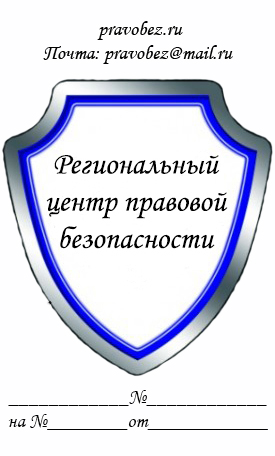 В _____________________________
(наименование суда)
Истец: _________________________
(ФИО предпринимателя или
наименование предприятия полностью,
адрес)
Ответчик: _______________________
(ФИО полностью, адрес)
Цена иска _______________________
(вся сумма из требований)